Gimnastyka KorekcyjnaWitajcie Na dzisiejszych zajęciach poproszę Was o wykonanie kilku ćwiczeń wraz z rodzicem. Powodzenia !!!ĆWICZENIE 1ĆWICZENIE 2ĆWICZENIE 3ĆWICZENIE 4Dodatkowo:Przygotuj kartki i  wytnij z nich z stopy dinozaura. Następnie ustaw tak jak przedstawiono na zdjęciu poniżej, Skacz według instrukcji ustawionych stóp.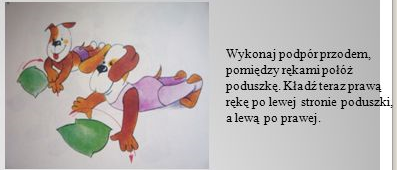 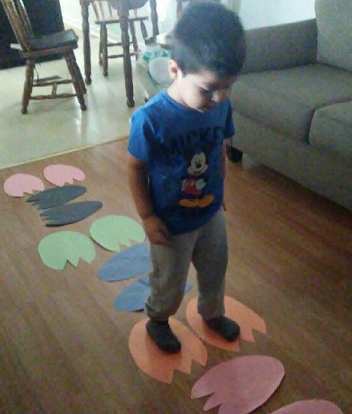 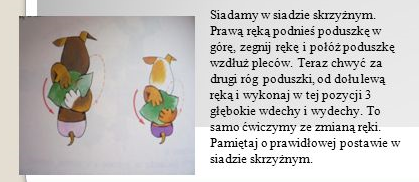 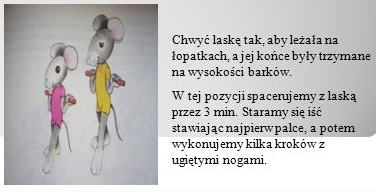 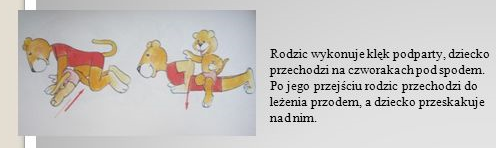 